お申し込み方法　：　http://www.pe-ringnet.or.jp　から申込用紙をピックアップして　sap.office@pe-ringnet.or.jp　までFax　：　011-699-6429　担当　松井まで　様式は巻末からもご利用できます。　　　　　　　　　　　　　氏名　、所属先、電話番号,　e-Mail　アドレス、受講部門などをお知らせください。■技術士（第二次試験）教育研修講座　受講料50,000円　但し過去に同一専門科目受講者は　40,000円とする　テキスト料　3,000円４月　　願書経歴論文指導/テキストによる基本レクチャー/択一問題対策及び白書対策　（択一簡易模擬試験）　５月　　専門・応用問題(Ⅱ)対策：専門問題及び択一模擬試験/専門問題評価・添削/弱点指導６月　　課題解決問題(Ⅲ)対策：課題解決問題及び択一模擬試験/課題解決問題評価・添削/弱点指導７月　　専門（Ⅱ）・課題解決（Ⅲ）・択一問題模擬試験/評価会場：札幌商工会議所　　（7月：かでる27）　　　　　　　　　　　　　　　　　　　　　　　　　　　　　　　　　　　　　　　　　　　　　　　　　　　　　　　　　　　　　　　　　　　案内変更平成27年度　RCCM試験対策講座(札幌)主催：一般社団法人　技術士リングネット共催：札樽地区測量設計協会建設コンサルタント技術と業務管理を即したRCCM支援建設コンサルタンツ技術者のRCCM取得に向けた技術レベルテストとグループ討論研修を行う。　　　RCCM教育研修講座(7月〜10月)　受講料25,000円　　経験論文添削　②テキストによる要点レクチャー　②択一問題（基礎・適性・専門）模擬試験　③論文問題模擬試験（体験論文・一般論文）④弱点対策　⑤模擬試験受験評価・添削及び指導お申し込み方法　：　http://www.pe-ringnet.or.jp　から申込用紙をピックアップして　sap.office@pe-ringnet.or.jp　Fax　：　011-699-6429　担当　松井まで　様式は巻末からもご利用できます。　　　　　　　　　　　　　氏名　、所属先、電話番号,　e-Mail　アドレス、受講部門などをお知らせください。　　　　　　　　　　　　　応募人数が極めて少ない場合は、開講しない場合もあります。　　　　　　　　　　　　　RCCM教育研修講座　　受講料25,000円　基礎科目、適正科目、専門科目　経験論文、一般論文7月　　基本レクチャー/経験論文添削/択一問題簡易テスト　8月　　基礎・適性・専門択一問題模擬試験/経験論文及び一般問題添削/個人別評価及び弱点指導９月　　基礎・適性・専門択一問題模擬試験/経験論文及び一般問題添削/個人別評価及び弱点指導10月　模擬試験：択一問題/経験論文及び一般問題の模擬試験と評価　会場：　かでる２７お申し込み方法　：　http://www.pe-ringnet.or.jp　から申込用紙をピックアップして　sap.office@pe-ringnet.or.jp　までFax　：　011-699-6429　担当　松井まで　様式は巻末からもご利用できます。　　　　　　　　　　　　　氏名　、所属先、電話番号,　e-Mail　アドレス、受講部門などをお知らせください。　　　　　　　　　　　　　応募人数が極めて少ない場合は、開講しない場合もあります。　　会場：　未定　　　　日程も、予定です。案内変更　　　　　　　　　　　　　　　　　　　　　　　　　　　　　　　　　　　　平成27年度　資格支援セミナー((一社)技術士リングネット)申し込み用紙　　（技術士第2次試験） FAX:　011-699-6429　　（e-Mail:　sap.office@pe-ringnet.or.jp）　担当:松井　　　　　　　　　　　　　　　　　　　　　　　　　　　　　　　　　　　　　　　　　　申込み日　平成　　　　年　　　月　　　日各セミナーをご希望される方は、最上段の各自の固有事項を明記され、ご希望されるコースに記載ください。応募人数は各会場で最大40人程度とし、また参加人数が極めて少ない場合には、セミナーを開講されないこともありますことをご了承ください。セミナー費用　技術士（第2次）教育研修講座  \50,000円（但し過去に当セミナーの同一専門科目受講者は\40,000円）別途テキスト　3,000円　（２）締め切りは、技術士第二次講座は3月末とします。お振込みにつきましては、申し込み確認後ご連絡をいたします。　委細は、メール　sap.office@pe-ringnet.or.jp　　電話番号　011-699-6428に連絡ください。　　　　　　　　　　　　　　　　　　　　　　　　　　一般社団法人技術士リングネット　専務理事　　松井義孝　　　　　　　　　　　　　　　　　　　　　　　　　　札幌市中央区北8条西24丁目２－３　日新ビル１F平成27年度　資格支援セミナー((一社)技術士リングネット)申し込み用紙　　RCCM試験・技術士第一次試験 FAX:　011-699-6429　　（e-Mail:　sap.office@pe-ringnet.or.jp）　担当 :松井　　　　　　　　　　　　　　　　　　　　　　　　　　　　　　　　　　　　　　　　　　申込み日　平成　　　　年　　　月　　　日RCCM試験技術士第一次試験各セミナーをご希望される方は、最上段の各自の固有事項を明記され、ご希望されるコースに記載ください。応募人数は各会場で最大40人程度とし、また参加人数が極めて少ない場合には、セミナーを開講されないこともありますことをご了承ください。セミナー費用　（１）RCCM試験コース　　　　　 \25,000円　　　技術士第一次試験　　20,000　円（２）締め切り　技術士第一次試験ＲＣＣＭ講座は６月末　とします。お振込みにつきましては、申し込み確認後ご連絡をいたします。　委細は、メール　sap.office@pe-ringnet.or.jp　　電話番号　011-699-6428に連絡ください。　　　　　　　　　　　　　　　　　　　　　　　　　　一般社団法人技術士リングネット　専務理事　　松井義孝　　　　　　　　　　　　　　　　　　　　　　　　　　　　　　　　　　　　　　　　　　　　　　　　　　　　　　　　　　　　　　　　　　　　　　　　　　　　案内変更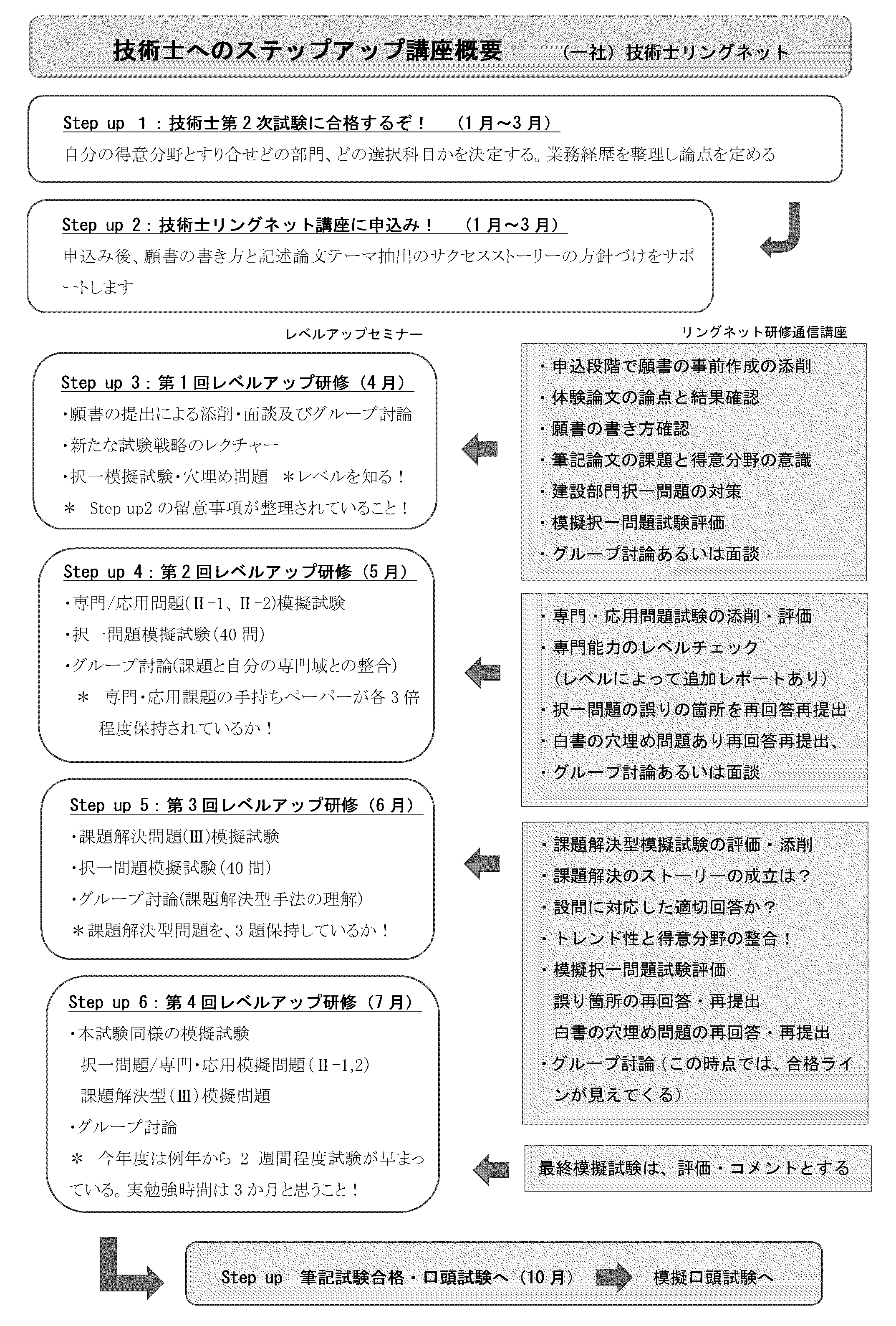 第1回平成27年4月19日(日)　9：15〜15：45基本レクチャー/模擬試験　/グループ討論第2回平成27年5月10日(日)　9：15〜15：45レベルアップ模擬試験　/グループ討論第3回平成27年6月　7日(日)　9：15〜15：45レベルアップ模擬試験　/グループ討論第4回平成27年7月　5日(日)　9：15〜15：45レベルアップ模擬試験　/グループ討論第1回平成27年7月26日(日)　9：15〜15：45基本レクチャー/模擬試験　/グループ討論第2回平成27年8月23日(日)　9：15〜15：45レベルアップ模擬試験　/グループ討論第3回平成27年9月20日(日)　9：15〜15：45レベルアップ模擬試験　/グループ討論第4回平成27年10月18日(日)　9：15〜15：45レベルアップ模擬試験　/グループ討論第1回平成27年7月 ５日(日)　9：15〜15：45基本レクチャー/模擬試験　/グループ討論第2回平成27年7月26日(日)　9：15〜15：45レベルアップ模擬試験　第3回平成27年8月23日(日)　9：15〜15：45レベルアップ模擬試験　第4回平成27年9月20日(日)　9：15〜15：45レベルアップ模擬試験　名　　　前ふりがな所属先連絡電話番号FAXe-Mail技術士（第2次）教育研修講座　受講料：50,000円(40,000円)　テキスト書籍料：:3,000円技術士（第2次）教育研修講座　受講料：50,000円(40,000円)　テキスト書籍料：:3,000円技術士（第2次）教育研修講座　受講料：50,000円(40,000円)　テキスト書籍料：:3,000円技術士（第2次）教育研修講座　受講料：50,000円(40,000円)　テキスト書籍料：:3,000円受講部門選択科目専門とする事項受講会場札幌全4回費用計：　53,000円　名　　　前ふりがな所属先連絡電話番号FAXe-MailRCCM教育研修講座　受講料:25,000円　RCCM教育研修講座　受講料:25,000円　RCCM教育研修講座　受講料:25,000円　RCCM教育研修講座　受講料:25,000円　受講部門選択科目専門とする事項受講会場札幌全4回費用計：　25,000　円名　　　前ふりがな所属先連絡電話番号FAXe-Mail技術士第一次試験修講座　受講料:　2０,000円　技術士第一次試験修講座　受講料:　2０,000円　技術士第一次試験修講座　受講料:　2０,000円　技術士第一次試験修講座　受講料:　2０,000円　受講部門選択科目専門とする事項受講会場札幌全4回費用計：　2０,000　円